Prefeitura do Município de São Paulo 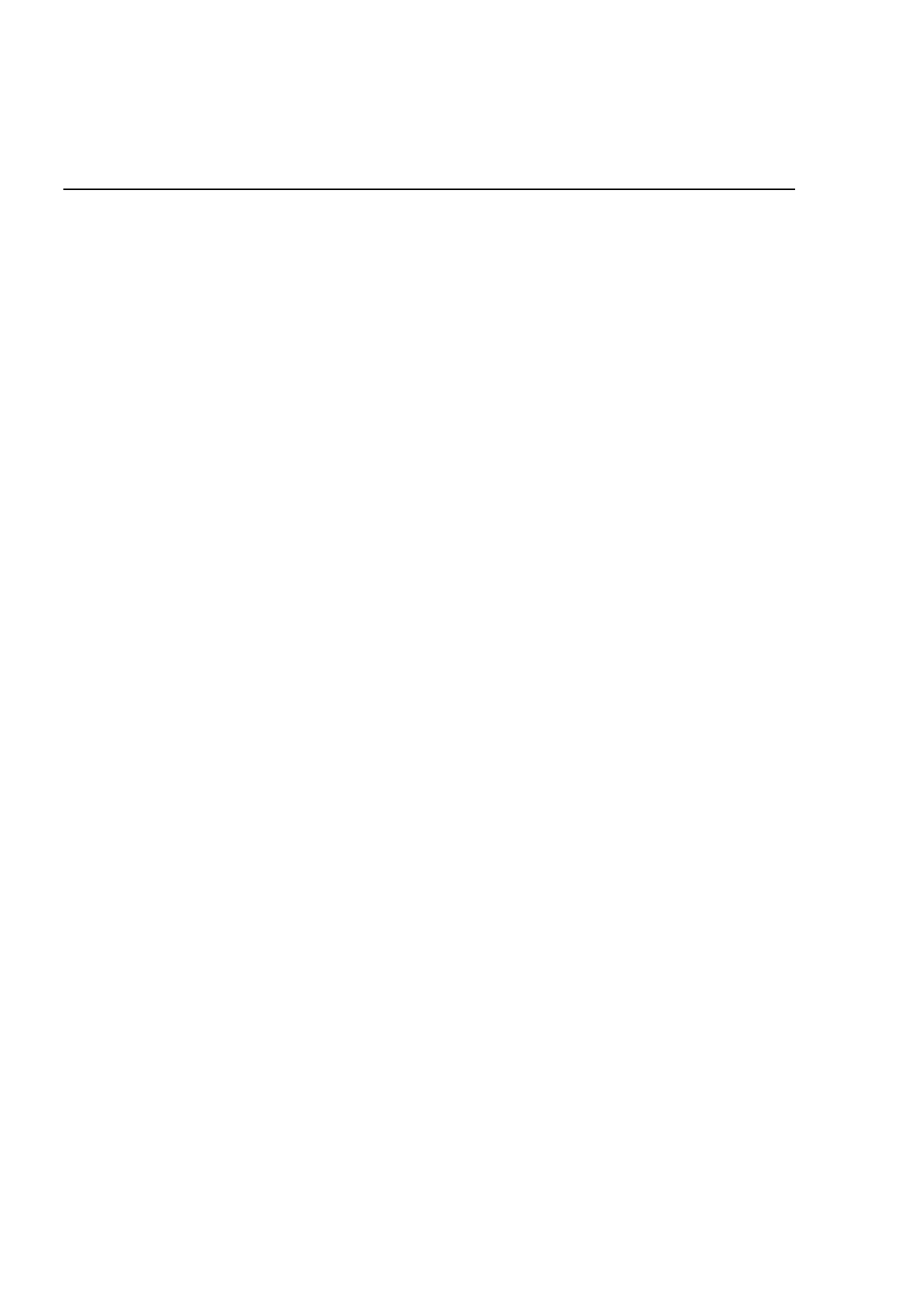 Secretaria Municipal de Cultura Departamento do Patrimônio Histórico Conselho Municipal de Preservação do Patrimônio Histórico, Cultural e Ambiental da Cidade de São Paulo Resolução no. 34/92 Por decisão unânime dos Conselheiros presentes à reunião realizada em 04 de dezembro de 1992, o Conselho Municipal de Preservação do Patrimônio Histórico, Cultural e Ambiental da Cidade de São Paulo - CONPRESP, oresolve, nos termos e para os fins da Lei no 10.032/85, coma as alterações introduzidas pela Lei n 10.236/86, abrir processo de tombamento da GARAGEM DE TROLEIBUS DA CMTC, antiga garagem de bondes da LIGHT, localizada à Avenida Celso Garcia nos 142 (Lote 44) e 158 (Lote 02) e Rua Doutor Costa Valente nos 314 e 326 (Lote 43), no Bairro e Distrito do Brás (Setor 025 - Quadra 055). 